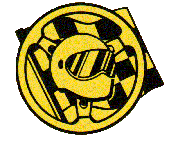 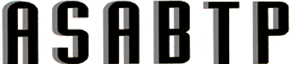 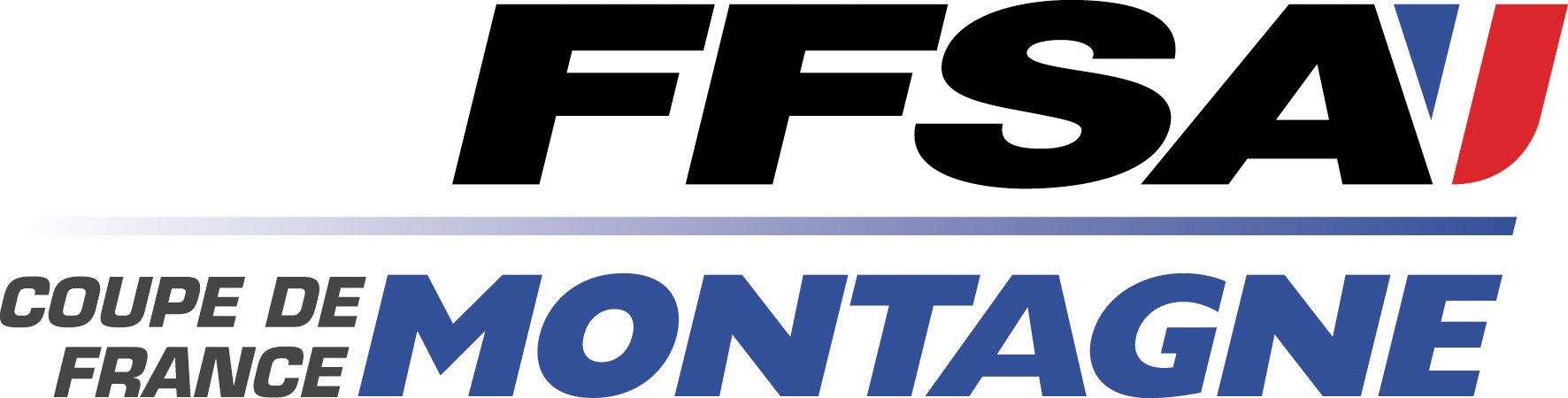 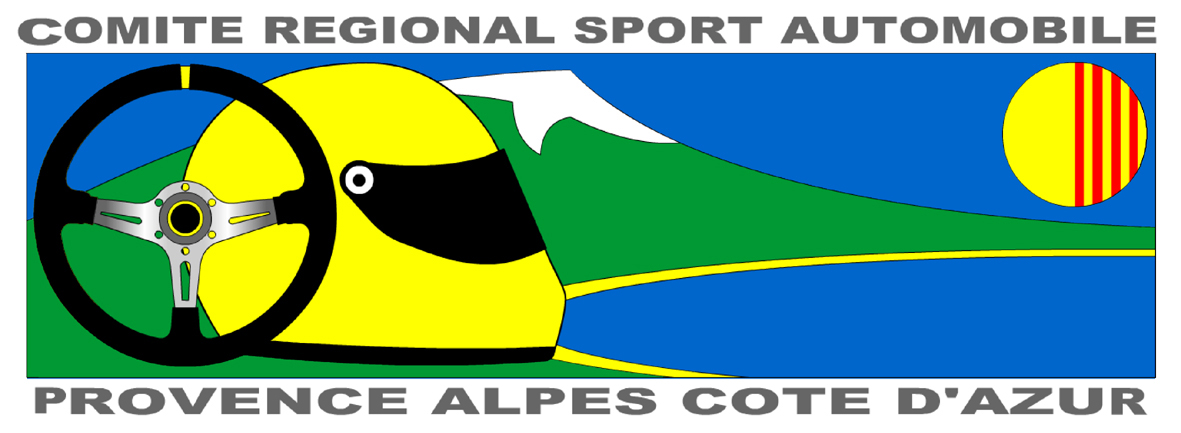 12ème COURSE de CÔTE RÉGIONALE du MUYSamedi 22 juin & dimanche 23 juin 2019BULLETIN D’ENGAGEMENT(à retourner avant le 18 juin 2019  le cachet de la Poste faisant foi)Nom 		Prénom 	N° Licence 		Code ASA 		Nom ASA 	     Licence a la journée :       OUI         NONAdresse 	Code postal 		Ville  	Tél dom 		Mobile 		E-mail 	N° Permis conduire 		Date 		Lieu 	N° Immatriculation 		Marque 		Type 	Groupe 		Classe 	Cylindrée nominale 		Cylindrée avec turbo 	Année de construction 		N° Fiche homologation 			N° Passeport technique 		Fait à :		Le :		Signature Pilote :	Tout engagement incomplet et/ou non accompagné du règlement ne sera pas pris en considération